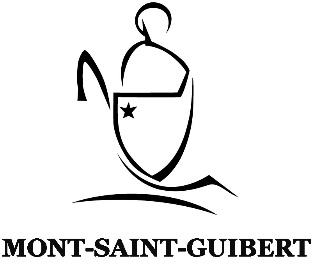 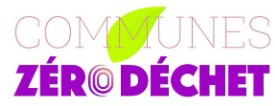 Votre commune vous offre une prime de 75 % de la facture d’achat, avec un maximum de 750 €Conditions d'octroi :Être domicilié à Mont-Saint-Guibert au moment de la demandeUne seule prime accordée par milieu d’accueilEn pratique :Pour bénéficier de la prime, renvoyez le formulaire complété accompagné des documents suivants :Une copie de la/des facture(s) d’achat reprenant l’intitulé de l’achat et son prix et/ou une preuve de paiementL’attestation de reconnaissance du milieu d’accueil agréé par l’Office de la Naissance et de l’Enfance.La prime est octroyée dans la limite des crédits disponibles et en fonction de l'ordre d'arrivée de la demande. La demande doit être introduite avant que l’enfant atteigne 3 ans.